ЧǍВАШ  РЕСПУБЛИКИÇĔРПУ РАЙОНĔЧǍВАШ  РЕСПУБЛИКИÇĔРПУ РАЙОНĔ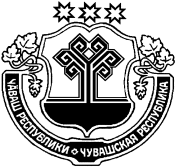 ЧУВАШСКАЯ РЕСПУБЛИКА ЦИВИЛЬСКИЙ РАЙОНЧУВАШСКАЯ РЕСПУБЛИКА ЦИВИЛЬСКИЙ РАЙОНÇĔРПУ РАЙОНАДМИНИСТРАЦИЙĔЙЫШǍНУ2019 ç. сентябрĕн  13-мĕшĕ №475 Çĕрпý хулиÇĔРПУ РАЙОНАДМИНИСТРАЦИЙĔЙЫШǍНУ2019 ç. сентябрĕн  13-мĕшĕ №475 Çĕрпý хулиАДМИНИСТРАЦИЯЦИВИЛЬСКОГО РАЙОНАПОСТАНОВЛЕНИЕ13 сентября   2019 года №475 г. ЦивильскАДМИНИСТРАЦИЯЦИВИЛЬСКОГО РАЙОНАПОСТАНОВЛЕНИЕ13 сентября   2019 года №475 г. Цивильск О внесении изменений в постановление администрации Цивильского района от 13 марта 2017 года № 145 «Об учреждении  именных стипендий главы администрации Цивильского района обучающимся образовательных организаций Цивильского района»Администрация Цивильского района:ПОСТАНОВЛЯЕТ:Внести в Положение о ежемесячной стипендии главы администрации Цивильского района  (приложение 1  к постановлению), утвержденное постановлением  администрации Цивильского района от 13 марта 2017 года № 145 (далее - Положение) следующие изменения:пункт 5 Положения изложить в следующей редакции: «5. Назначение стипендий производится ежегодно на учебный год с 1 сентября по 31 августа  в размере 300 рублей в месяц.».Настоящее постановление вступает в силу после его официального опубликования (обнародования) и распространяется на правоотношения, возникшие с 01.09.2019 года.Глава администрацииЦивильского района                                                                                     И.В.Николаев О внесении изменений в постановление администрации Цивильского района от 13 марта 2017 года № 145 «Об учреждении  именных стипендий главы администрации Цивильского района обучающимся образовательных организаций Цивильского района»Администрация Цивильского района:ПОСТАНОВЛЯЕТ:Внести в Положение о ежемесячной стипендии главы администрации Цивильского района  (приложение 1  к постановлению), утвержденное постановлением  администрации Цивильского района от 13 марта 2017 года № 145 (далее - Положение) следующие изменения:пункт 5 Положения изложить в следующей редакции: «5. Назначение стипендий производится ежегодно на учебный год с 1 сентября по 31 августа  в размере 300 рублей в месяц.».Настоящее постановление вступает в силу после его официального опубликования (обнародования) и распространяется на правоотношения, возникшие с 01.09.2019 года.Глава администрацииЦивильского района                                                                                     И.В.Николаев О внесении изменений в постановление администрации Цивильского района от 13 марта 2017 года № 145 «Об учреждении  именных стипендий главы администрации Цивильского района обучающимся образовательных организаций Цивильского района»Администрация Цивильского района:ПОСТАНОВЛЯЕТ:Внести в Положение о ежемесячной стипендии главы администрации Цивильского района  (приложение 1  к постановлению), утвержденное постановлением  администрации Цивильского района от 13 марта 2017 года № 145 (далее - Положение) следующие изменения:пункт 5 Положения изложить в следующей редакции: «5. Назначение стипендий производится ежегодно на учебный год с 1 сентября по 31 августа  в размере 300 рублей в месяц.».Настоящее постановление вступает в силу после его официального опубликования (обнародования) и распространяется на правоотношения, возникшие с 01.09.2019 года.Глава администрацииЦивильского района                                                                                     И.В.Николаев О внесении изменений в постановление администрации Цивильского района от 13 марта 2017 года № 145 «Об учреждении  именных стипендий главы администрации Цивильского района обучающимся образовательных организаций Цивильского района»Администрация Цивильского района:ПОСТАНОВЛЯЕТ:Внести в Положение о ежемесячной стипендии главы администрации Цивильского района  (приложение 1  к постановлению), утвержденное постановлением  администрации Цивильского района от 13 марта 2017 года № 145 (далее - Положение) следующие изменения:пункт 5 Положения изложить в следующей редакции: «5. Назначение стипендий производится ежегодно на учебный год с 1 сентября по 31 августа  в размере 300 рублей в месяц.».Настоящее постановление вступает в силу после его официального опубликования (обнародования) и распространяется на правоотношения, возникшие с 01.09.2019 года.Глава администрацииЦивильского района                                                                                     И.В.Николаев О внесении изменений в постановление администрации Цивильского района от 13 марта 2017 года № 145 «Об учреждении  именных стипендий главы администрации Цивильского района обучающимся образовательных организаций Цивильского района»Администрация Цивильского района:ПОСТАНОВЛЯЕТ:Внести в Положение о ежемесячной стипендии главы администрации Цивильского района  (приложение 1  к постановлению), утвержденное постановлением  администрации Цивильского района от 13 марта 2017 года № 145 (далее - Положение) следующие изменения:пункт 5 Положения изложить в следующей редакции: «5. Назначение стипендий производится ежегодно на учебный год с 1 сентября по 31 августа  в размере 300 рублей в месяц.».Настоящее постановление вступает в силу после его официального опубликования (обнародования) и распространяется на правоотношения, возникшие с 01.09.2019 года.Глава администрацииЦивильского района                                                                                     И.В.Николаев